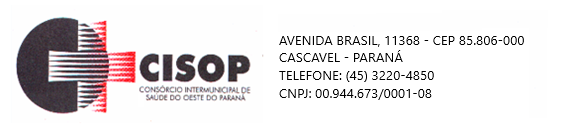                               HOMOLOGAÇÃO DE PROCESSOHomologação do Julgamento proferido pelo Pregoeiro do CISOP, do Processo Licitatório no tipo Pregão Eletrônico nº 86/2022, dando outras providências.   O PRESIDENTE DO CISOP, no uso de suas atribuições legais;R E S O L V EFica homologado o julgamento proferido pelo Pregoeiro do CISOP, nomeado pela Portaria nº 11 de 11/03/2022, sobre o Processo de Licitação do tipo Pregão Eletrônico nº 86/2022, que tem por objeto a AQUISIÇÃO DE MATERIAL FARMACOLÓGICO, em favor da(s) empresa(s) abaixo relacionada, tudo conforme o constante no Mapa Comparativo de Preços (na Deliberação), que fica fazendo parte indissolúvel desta RESOLUÇÃO.Pelo presente, ficam intimados os participantes da licitação supramencionada, da decisão estabelecida nesta RESOLUÇÃO.Esta RESOLUÇÃO entrará em vigor na data de sua publicação, revogadas as disposições em contrário.Cascavel, PR 09 de dezembro de 2022_______________________________                      VLADEMIR ANTONIO BARELLA                    PresidenteFERNAMED COM.DE PROD.MÉD.HOSPIT.NOVA CIRÚRGICA COMÉRCIO DE PRODUTOS HOSPITALARES LTDAPONTAMED FARMACEUTICA LTDAPROMEFARMA MEDICAMENTOS E PRODUTOS HOSPITALARES LTDAGM COMERCIAL HOSPITALARCAVALLI COMERCIO DE PRODUTOS MEDICOS E HOSPITALARES - EIRELIIMPERIUM MED DISTRIBUIDORA DE MEDICAMENTOS E PRODUTOS HOSPITALARES LTDA